ОбъявлениеВ соответствии с Решением Кинешемской городской Думы Ивановской области от 30.01.2008г. № 42/387 «О порядке освобождения земельных участков на территории городского округа Кинешма» Администрация городского округа Кинешма уведомляет владельца нестационарного сооружения, установленного у дома № 11 по ул. Морская в   г. Кинешма Ивановской области, о необходимости убрать указанное выше сооружение в срок до 14.08.2018.В противном случае администрацией городского округа Кинешма будут приняты меры по принудительному освобождению занятого земельного участка.Тел. 5-71-95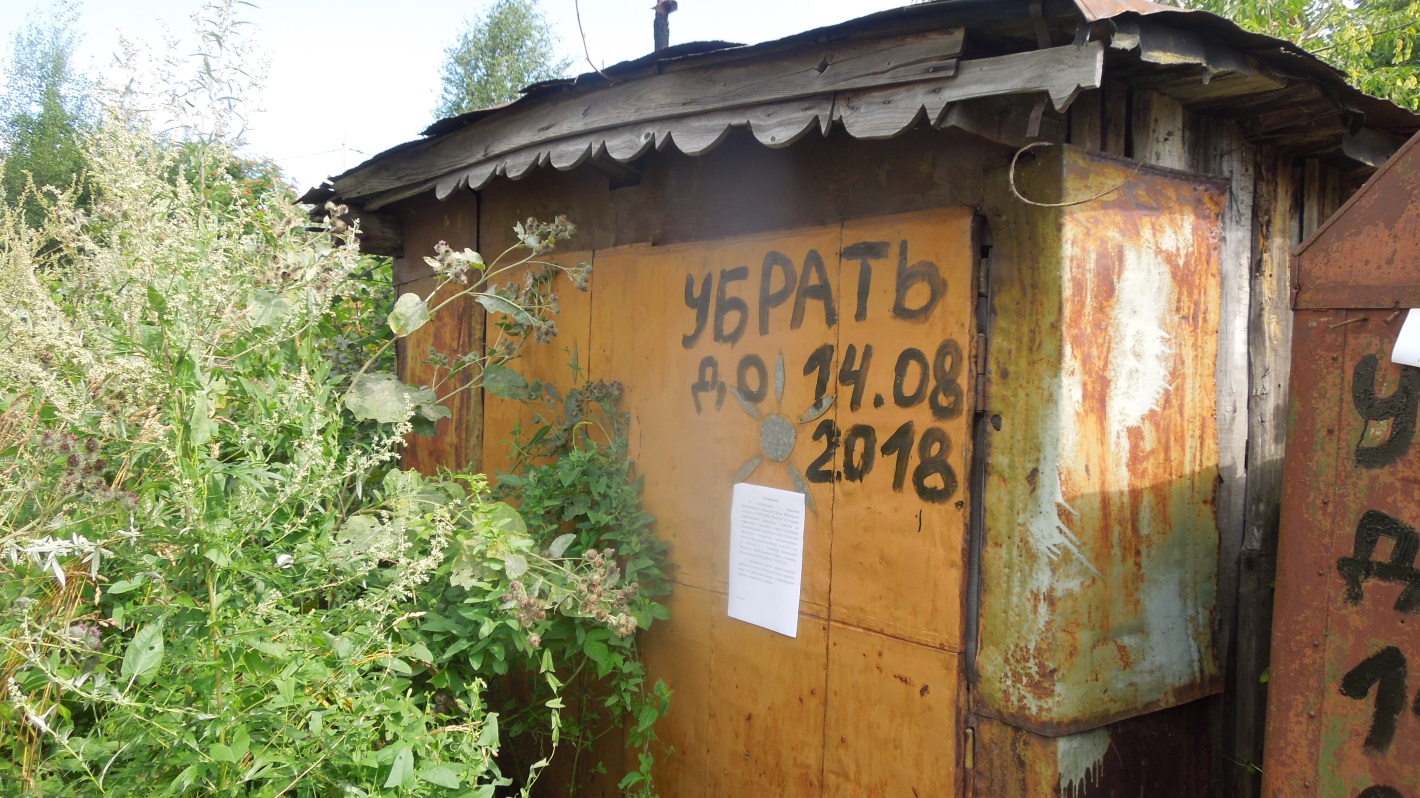 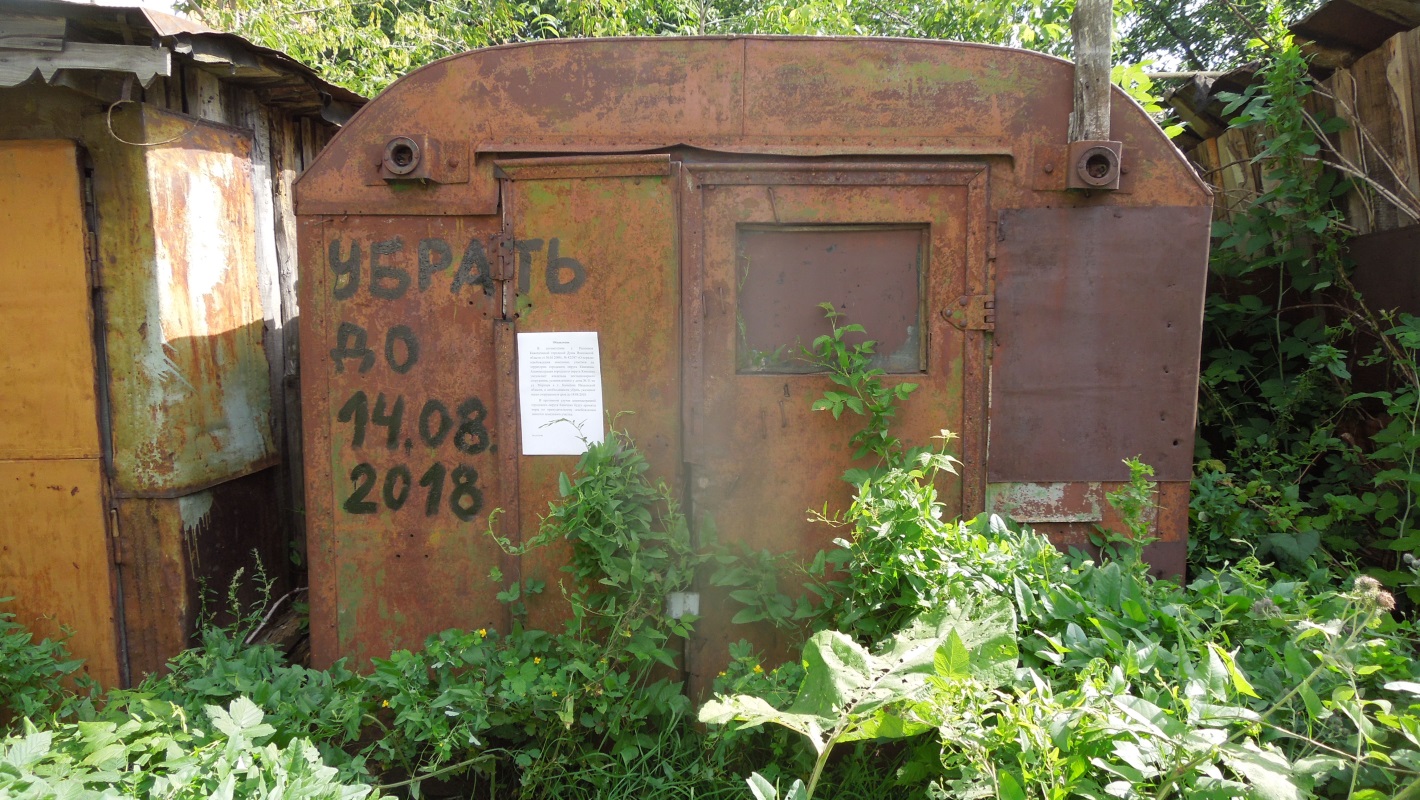 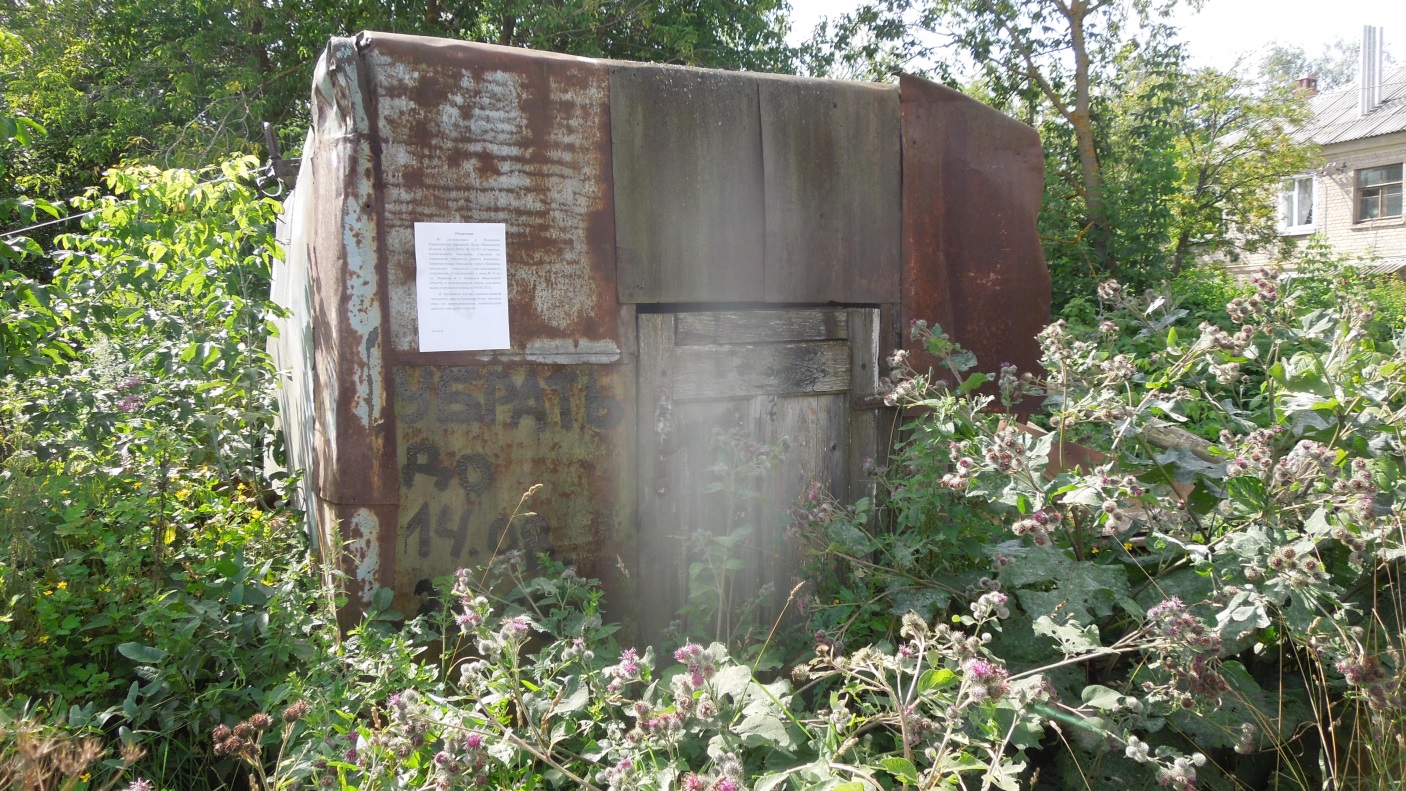 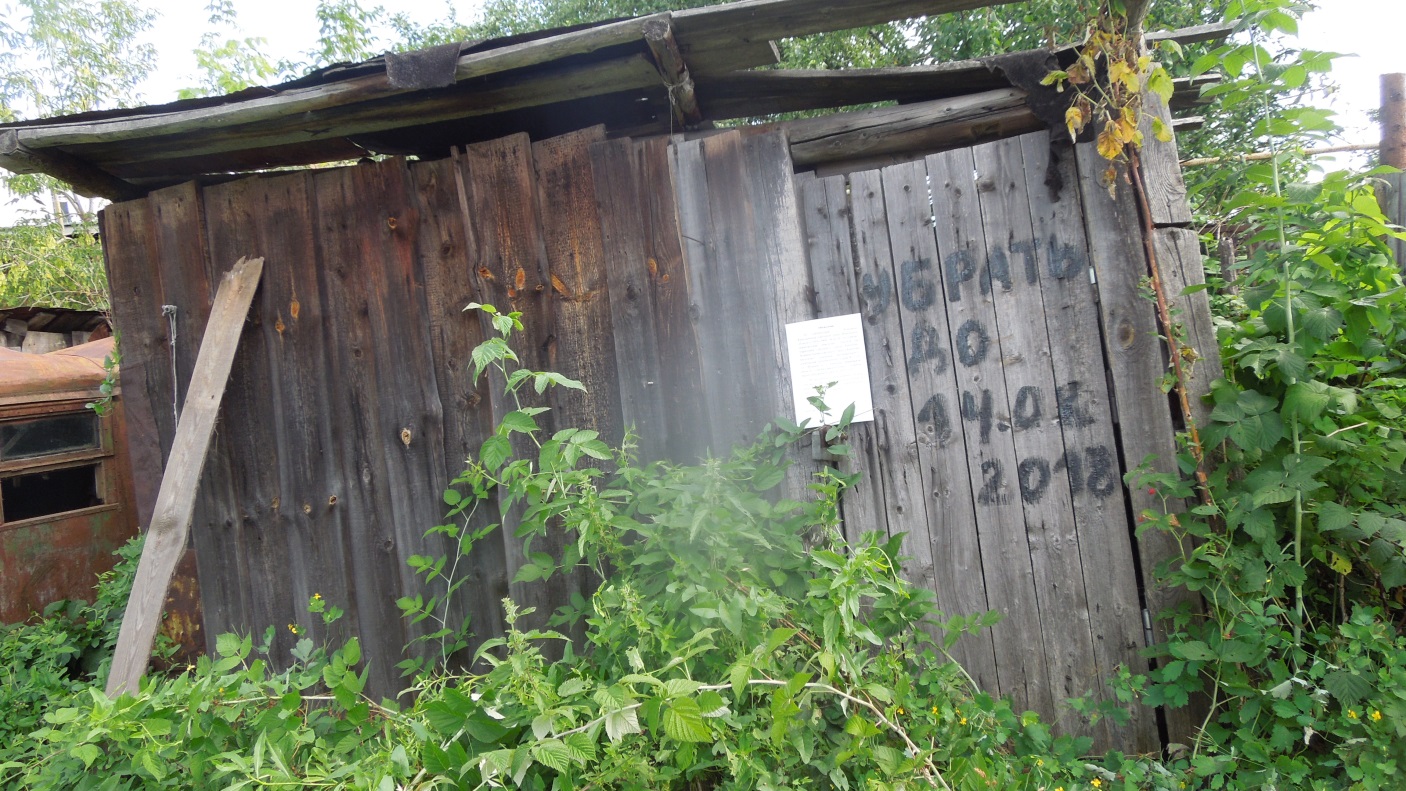 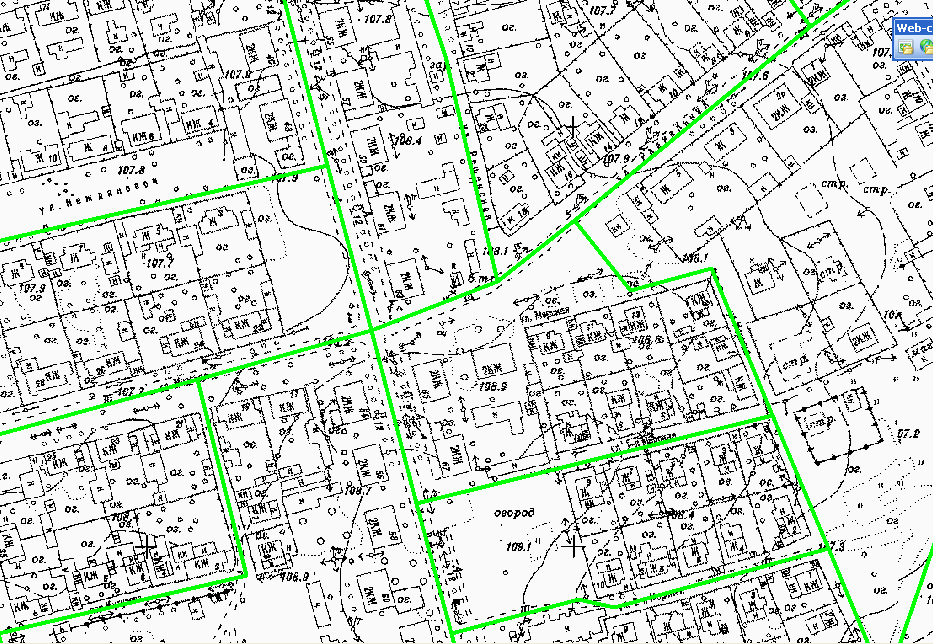 